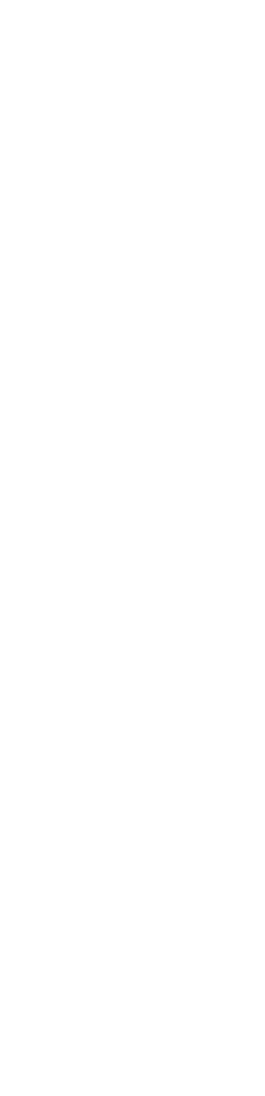 Was tun bei Demenz mit unter 65 Jahren?
Neuer Ratgeber der Deutschen Alzheimer Gesellschaft erschienenBerlin, 6. Februar 2018. Wenn vom Thema Demenz die Rede ist, denkt man zumeist an ältere Menschen. Der weitaus größte Teil der Betroffenen erkrankt erst im Alter von über 80 Jahren an einer Form der Demenz, etwa 24.000 Menschen in Deutschland sind aber bereits vor ihrem 65. Geburtstag davon betroffen. Ein kleiner Teil davon sogar wesentlich früher. In diesem Lebensabschnitt hat eine Demenzdiagnose besonders dramatische Auswirkungen auf die Familiensituation, den Beruf und viele weitere Lebensbereiche. Der neue Ratgeber „Demenz im jüngeren Lebensalter“ will insbesondere die Angehörigen der Erkrankten darüber informieren, wie sie mit den Herausforderungen durch eine Demenzerkrankung umgehen können. Eine Demenz, die so früh im Leben auftritt, bringt für die Betroffenen selbst aber auch für ihre Familien große Anforderungen mit sich. Einerseits verursacht die zugrunde liegende Erkrankung Veränderungen und Einschränkungen. Andererseits ist es dennoch wichtig, nicht nur die Einschränkungen im Blick zu haben, sondern sich vor allem bewusst zu machen, über welche vielfältigen Kompetenzen die Betroffenen auch weiterhin verfügen. Die berufliche und finanzielle Situation muss geklärt werden, und oft leben noch Kinder mit im Haushalt, die mit der Krankheit eines Elternteils konfrontiert sind und Unterstützung benötigen.In ihrem neuen Ratgeber informiert die Deutsche Alzheimer Gesellschaft (DAlzG) über medizinische Besonderheiten bei Demenzen im jüngeren Lebensalter und den Umgang mit krankheitsbedingten Einschränkungen und veränderten Verhaltensweisen. Die Broschüre gibt Hinweise zu rechtlichen und finanziellen Fragen sowie zu möglichen Entlastungsangeboten. Eine Demenz verändert auch die persönlichen Beziehungen innerhalb der Familie. Auch die Fragen, wie Angehörige mit diesen Veränderungen und den damit verbundenen Gefühlen umgehen können und welche Hilfestellungen es für Kinder und Jugendliche gibt, werden aufgegriffen. Die Broschüre „Demenz im jüngeren Lebensalter“ kann kostenlos über den Online-Shop der DAlzG unter www.deutsche-alzheimer.de bestellt werden.BroschüreDeutsche Alzheimer Gesellschaft: Demenz im jüngeren Lebensalter. Ratgeber für Angehörige von Menschen mit Demenz vor dem 65. Lebensjahr. 1. Auflage 2018, 88 Seiten, kostenlos.HintergrundIn Deutschland leben heute etwa 1,6 Millionen Menschen mit Demenzerkrankungen. Ungefähr 60 Prozent davon leiden an einer Demenz vom Typ Alzheimer. Die Zahl der Demenzkranken wird bis 2050 auf 3 Millionen steigen, sofern kein Durchbruch in der Therapie gelingt.Die Deutsche Alzheimer Gesellschaft e.V. Selbsthilfe Demenz Die Deutsche Alzheimer Gesellschaft e.V. Selbsthilfe Demenz ist ein gemeinnütziger Verein. Als Bundesverband von derzeit 134 Alzheimer-Gesellschaften, Angehörigengruppen und Landesverbänden vertritt sie die Interessen von Demenzkranken und ihren Familien. Sie nimmt zentrale Aufgaben wahr, gibt zahlreiche Broschüren heraus, organisiert Tagungen und Kongresse und unterhält das bundesweite Alzheimer-Telefon mit der Service-Nummer 01803 - 17 10 17 (9 Cent pro Minute aus dem deutschen Festnetz) oder 030 - 259 37 95 14 (Festnetztarif). Kontakt:
Deutsche Alzheimer Gesellschaft e.V. Selbsthilfe Demenz
Susanna Saxl 
Friedrichstraße 236, 10969 Berlin
Tel: 030 - 259 37 95 0
Fax: 030 - 259 37 95 29
E-Mail: info@deutsche-alzheimer.de 
Internet: www.deutsche-alzheimer.de 